The Alternative University of the AirVirtual Teach-Outs by OU Academicsfacebook.com/AltOpenUni/Broadcasting Daily 12-16 March2-4pm and 8-10pm#USSstrike #wesupportOUrpeople #USSvirtualpicketOpen University Branch of UCU            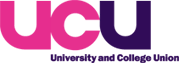 Email: ucu@open.ac.uk Twitter: @oubucuFacebook: www.facebook.com/oubucu 
JOIN UCU: www.ucu.org.uk/join or 0333 207 0719